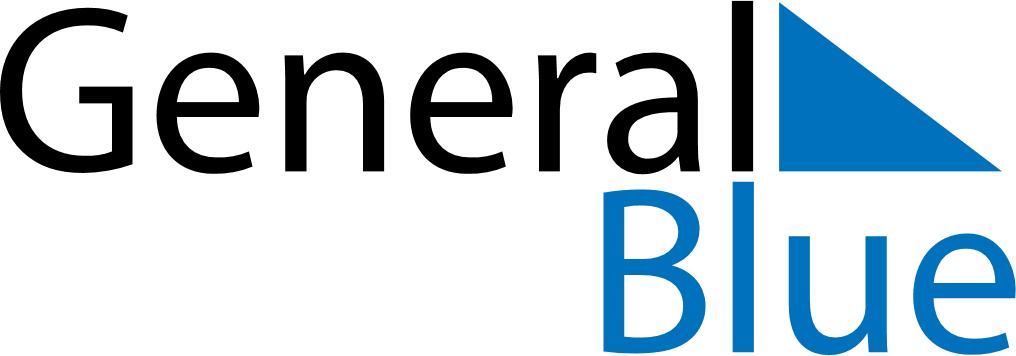 Weekly CalendarSeptember 13, 2021 - September 19, 2021Weekly CalendarSeptember 13, 2021 - September 19, 2021Weekly CalendarSeptember 13, 2021 - September 19, 2021Weekly CalendarSeptember 13, 2021 - September 19, 2021Weekly CalendarSeptember 13, 2021 - September 19, 2021Weekly CalendarSeptember 13, 2021 - September 19, 2021MONDAYSep 13TUESDAYSep 14WEDNESDAYSep 15THURSDAYSep 16FRIDAYSep 17SATURDAYSep 18SUNDAYSep 19